26,5 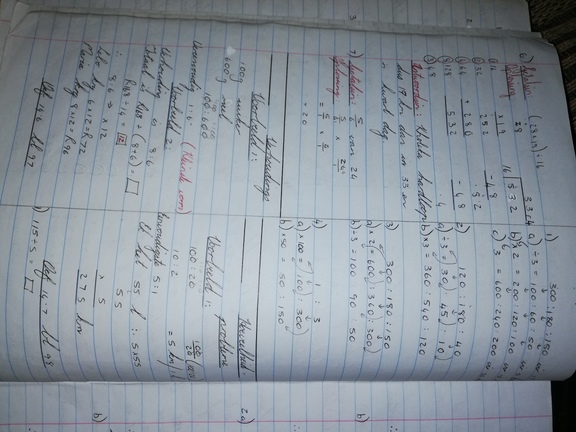 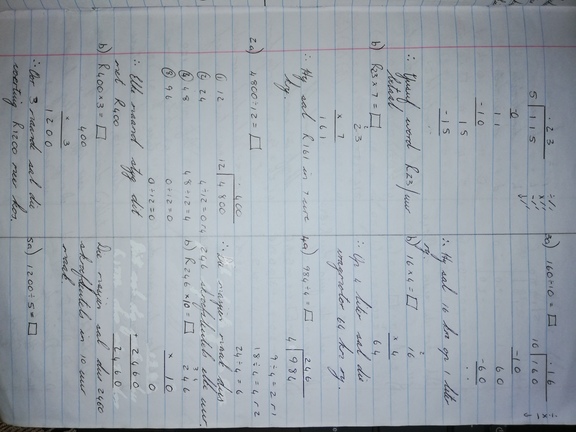 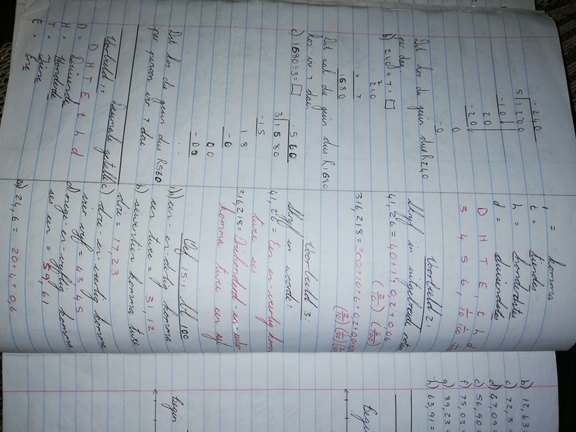 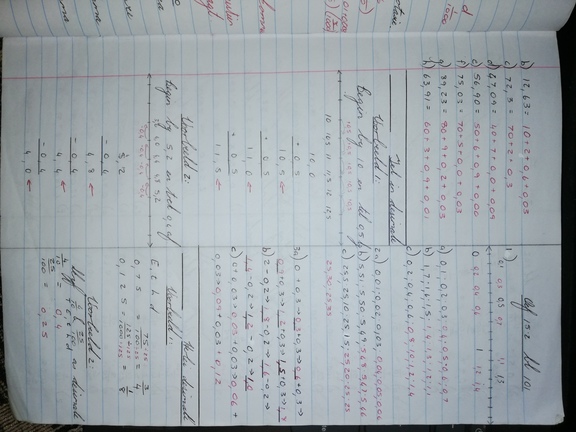 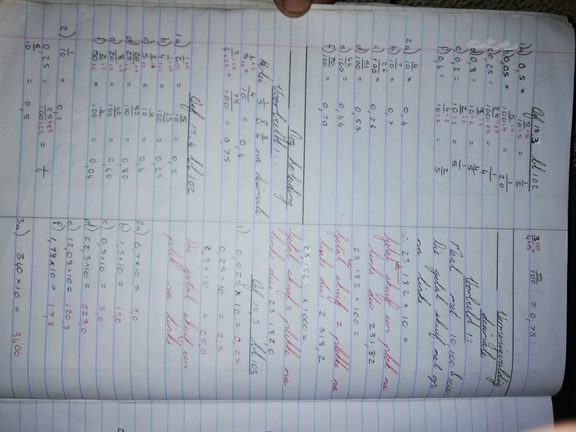 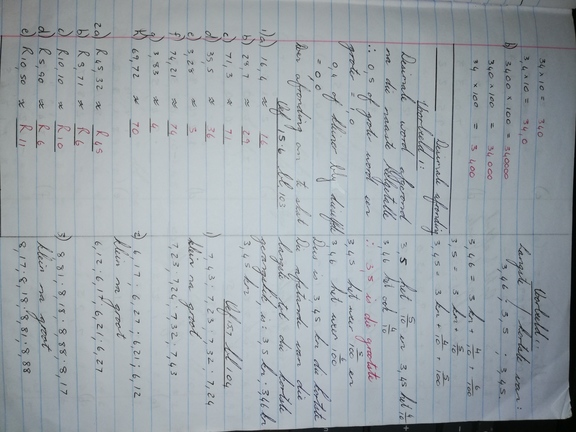 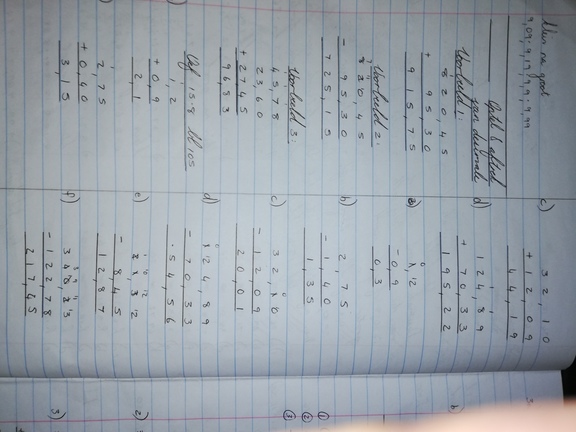 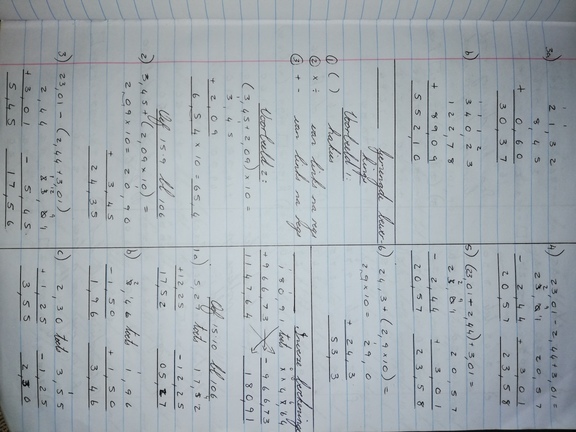 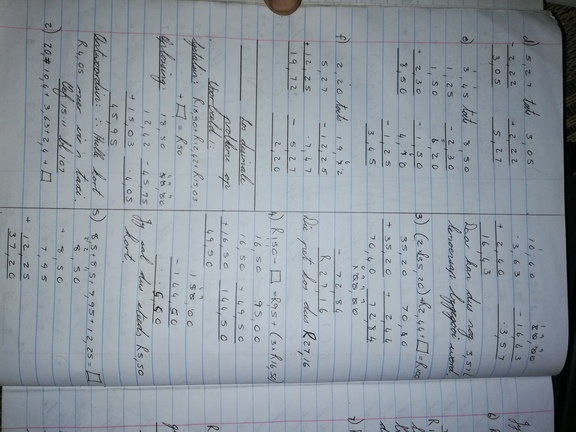 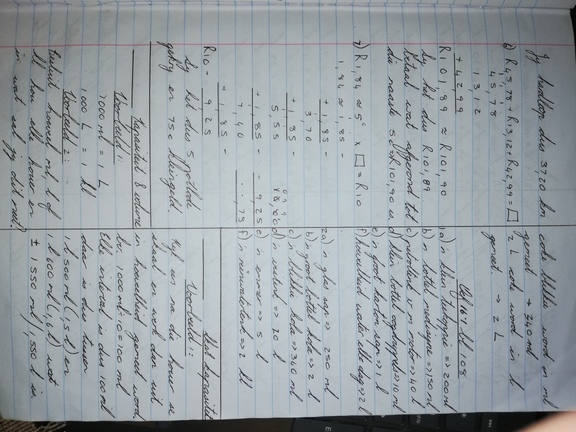 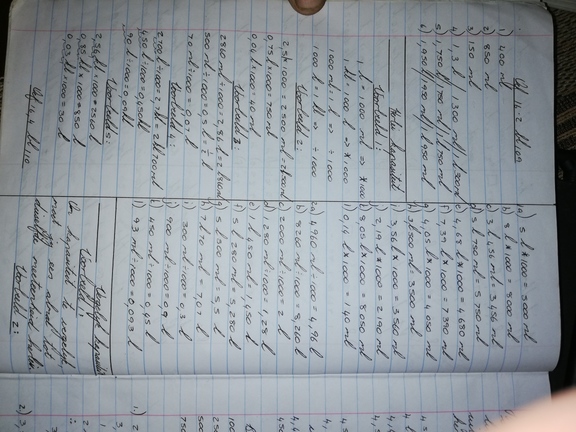 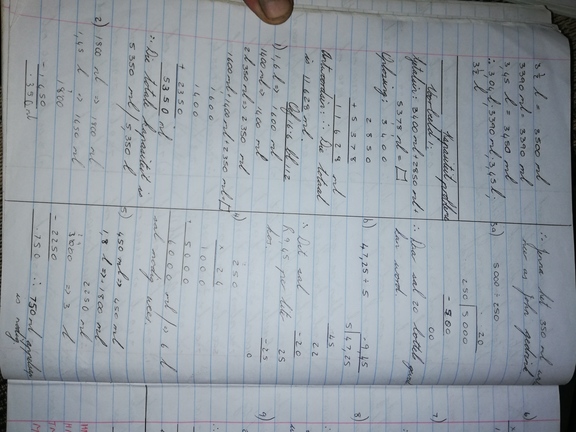 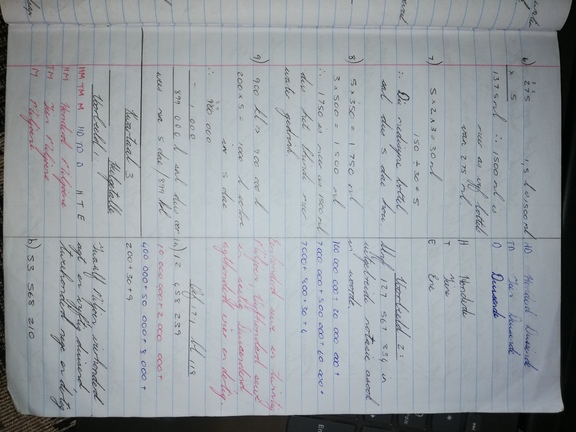 